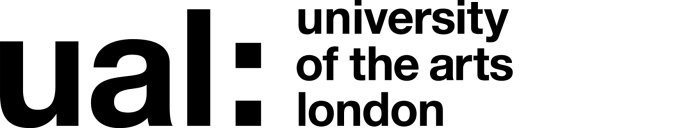 Signed 									 Date of last review 					(Recruiting Manager)Job Title:   			 Grade:      4 Last updated: JOB DESCRIPTION AND PERSON SPECIFICATIONJOB DESCRIPTION AND PERSON SPECIFICATIONJob Title: Specialist Technician, Footwear (Learning & Teaching)Salary: £33,653 pa pro rataContract Length: Full time - permanentHours/ to include Saturdays/EveningsGrade: 4 Location: Golden Lane, EC1Y 0UUAccountable to: Technical Manager via Technical Coordinator  College/Service: LCF Technical ServicesPurpose of Role:To provide professional expertise, guidance and advice and contribute to the delivery of academic activities within the College.To provide support for student learning, informal and formal training and instruction, and the development of proficiency with highly specialist techniques, production methods and technology. To contribute critical input to student concept and expressive/creative intention, including giving feedback to students and contributing to student formative assessments, with reference to appropriate learning outcomes of the course or project.Purpose of Role:To provide professional expertise, guidance and advice and contribute to the delivery of academic activities within the College.To provide support for student learning, informal and formal training and instruction, and the development of proficiency with highly specialist techniques, production methods and technology. To contribute critical input to student concept and expressive/creative intention, including giving feedback to students and contributing to student formative assessments, with reference to appropriate learning outcomes of the course or project.Duties and ResponsibilitiesTo take responsibility for the day to day running of a specific area within the College, including the use and booking of specialist facilities i.e. darkrooms, studios within and outwith timetabled teaching sessions.To contribute, as a member of the course team, with the planning and development of the programme area, the identification of learning outcomes, including curriculum development, research and commercial activities.To contribute and collaborate with technical team members as required to ensure the key priorities and levels of service are met successfully, compliance with Health and Safety, maintenance and repairs of equipment, liaising with team members, Technical Coordinator and/or Technical Manager.To provide feedback to Course Leaders, Technical Coordinators and/or Technical Managers regarding service levels and student requirements to ensure appropriate adaptations are made and contribute to the revision of standards of service delivery. To work at an agreed level within the terms of the glossary of key terms (describing T & L relationships between Technicians and students) To contribute to planning, development and delivery of learning activities supporting student learning and research, liaising with Course Leaders and academic staff informally and formally with Course meetings.To supervise learning activities, providing expert guidance and advice to students, helping students to identify and supply appropriate techniques, processes, materials, resources and equipment to meet learning outcomes.To provide formal or informal sessions to students that may include one of more, demonstration, instruction with a process/technique, coaching with the development and proficiency of a particular skill, technique or process.To provide detailed feedback to students and contribute critical input to student concept and expressive/creative intention in relation to agreed Course Learning Outcomes. To contribute to the project planning and delivery of exhibitions and events within the College.To demonstrate a high level of independent responsibility for the diagnosis and resolution of problems and creative/artistic challenges encountered with the execution of that work.  To carry out detailed and extensive research to support the ability to diagnose and resolve problems of a highly technical, complicated nature, that involves testing and re-testing scenarios and processes to lead to the successful design and achievement of intended learning outcome/execution of work.To take responsibility for and oversee the day to day operation of specified facilities, liaising Technical Coordinator and/or Technical Manager, and ensure the safe use of equipment and facilities.To undertake frontline maintenance and repairs liaising with suppliers and contractors to meet statutory and recognised professional procedures and guidelines, as agreed with Technical Coordinator and/or Technical Manager.To liaise internally and externally with professionals and recognised practitioners and artists, attend conferences and exhibitions to share and develop ideas, knowledge and expertise that can be translated to support academic learning and research activities. To take responsibility for the maintenance of inventories, carrying out risk assessments and appropriate records with regard to equipment, stock lists, ordering of stock, equipment and consumables; servicing and repair of equipment reporting to the Technical Coordinator and/or Technical Manager.To provide professional guidance and advice to Technical Coordinator and/or Technical Manager, and assist with the commissioning of new equipment including the delivery and installations of equipment.To be involved with the design, production and development of appropriate teaching and learning materials to suit own specific areas of specialist activity and service delivery.To perform such duties consistent with your role as may from time to time be assigned to you anywhere within the UniversityTo undertake health and safety duties and responsibilities appropriate to the roleTo work in accordance with the University’s Equal Opportunities Policy and the Staff Charter, promoting equality and diversity in your workTo undertake continuous personal and professional development, and to support it for any staff you manage through effective use of the University’s Planning, Review and Appraisal scheme and staff development opportunitiesTo make full use of all information and communication technologies in adherence to data protection policies to meet the requirements of the role and to promote organisational effectivenessTo conduct all financial matters associated with the role in accordance with the University’s policies and procedures, as laid down in the Financial RegulationsDuties and ResponsibilitiesTo take responsibility for the day to day running of a specific area within the College, including the use and booking of specialist facilities i.e. darkrooms, studios within and outwith timetabled teaching sessions.To contribute, as a member of the course team, with the planning and development of the programme area, the identification of learning outcomes, including curriculum development, research and commercial activities.To contribute and collaborate with technical team members as required to ensure the key priorities and levels of service are met successfully, compliance with Health and Safety, maintenance and repairs of equipment, liaising with team members, Technical Coordinator and/or Technical Manager.To provide feedback to Course Leaders, Technical Coordinators and/or Technical Managers regarding service levels and student requirements to ensure appropriate adaptations are made and contribute to the revision of standards of service delivery. To work at an agreed level within the terms of the glossary of key terms (describing T & L relationships between Technicians and students) To contribute to planning, development and delivery of learning activities supporting student learning and research, liaising with Course Leaders and academic staff informally and formally with Course meetings.To supervise learning activities, providing expert guidance and advice to students, helping students to identify and supply appropriate techniques, processes, materials, resources and equipment to meet learning outcomes.To provide formal or informal sessions to students that may include one of more, demonstration, instruction with a process/technique, coaching with the development and proficiency of a particular skill, technique or process.To provide detailed feedback to students and contribute critical input to student concept and expressive/creative intention in relation to agreed Course Learning Outcomes. To contribute to the project planning and delivery of exhibitions and events within the College.To demonstrate a high level of independent responsibility for the diagnosis and resolution of problems and creative/artistic challenges encountered with the execution of that work.  To carry out detailed and extensive research to support the ability to diagnose and resolve problems of a highly technical, complicated nature, that involves testing and re-testing scenarios and processes to lead to the successful design and achievement of intended learning outcome/execution of work.To take responsibility for and oversee the day to day operation of specified facilities, liaising Technical Coordinator and/or Technical Manager, and ensure the safe use of equipment and facilities.To undertake frontline maintenance and repairs liaising with suppliers and contractors to meet statutory and recognised professional procedures and guidelines, as agreed with Technical Coordinator and/or Technical Manager.To liaise internally and externally with professionals and recognised practitioners and artists, attend conferences and exhibitions to share and develop ideas, knowledge and expertise that can be translated to support academic learning and research activities. To take responsibility for the maintenance of inventories, carrying out risk assessments and appropriate records with regard to equipment, stock lists, ordering of stock, equipment and consumables; servicing and repair of equipment reporting to the Technical Coordinator and/or Technical Manager.To provide professional guidance and advice to Technical Coordinator and/or Technical Manager, and assist with the commissioning of new equipment including the delivery and installations of equipment.To be involved with the design, production and development of appropriate teaching and learning materials to suit own specific areas of specialist activity and service delivery.To perform such duties consistent with your role as may from time to time be assigned to you anywhere within the UniversityTo undertake health and safety duties and responsibilities appropriate to the roleTo work in accordance with the University’s Equal Opportunities Policy and the Staff Charter, promoting equality and diversity in your workTo undertake continuous personal and professional development, and to support it for any staff you manage through effective use of the University’s Planning, Review and Appraisal scheme and staff development opportunitiesTo make full use of all information and communication technologies in adherence to data protection policies to meet the requirements of the role and to promote organisational effectivenessTo conduct all financial matters associated with the role in accordance with the University’s policies and procedures, as laid down in the Financial RegulationsKey Working Relationships: Managers and other staff, and external partners, suppliers etc; with whom regular contact is required.Key Working Relationships: Managers and other staff, and external partners, suppliers etc; with whom regular contact is required.Specific Management ResponsibilitiesBudgets:  Staff:Other (e.g. accommodation; equipment): immediate working environment /technical facility / area and related equipmentSpecific Management ResponsibilitiesBudgets:  Staff:Other (e.g. accommodation; equipment): immediate working environment /technical facility / area and related equipmentPerson Specification Person Specification Specialist Knowledge/ QualificationsProven knowledge of pattern cutting, clicking & closing & making processes, for footwear production.Relevant Experience HND or FdA in footwear production or significant relevant experience.Communication SkillsCommunicates effectively orally, in writing and/or using visual media.Leadership and ManagementMotivates and leads a team effectively, setting clear objectives to manage performance Research, Teaching and LearningUses effective teaching, learning or professional practice to support excellent teaching, pedagogy and inclusivity Professional Practice Contributes to advancing  professional practice/research or scholarly activity in own area of specialism Planning and Managing ResourcesPlans, prioritises and organises work to achieve  objectives on timeTeamworkWorks collaboratively in a team and where appropriate across or with different professional groups.Student Experience or Customer ServiceBuilds and maintains  positive relationships with students or customersCreativity, Innovation and Problem Solving Uses initiative or creativity to resolve problems